Додаток 1до оголошення про спрощену закупівлюТехнічні, якісні та кількісні характеристики до предмету закупівлі№п/пНазваТехнічні характеристикиОдиниця виміруК-сть1Піддон сталевий  квадратний 80x80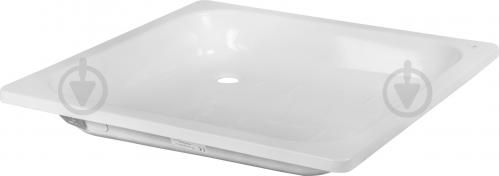 Глибина:  15 см.Матеріал піддону:  сталь.Висота:  16 см Ширина:  80 см Довжина:  80 см.Колір  білий.Форма:  квадратна.Сталь товщиною 2,5 мм.Гарантія:  24 міс.шт.62Комплект для зливного бачка  WC 40 50 1/2' 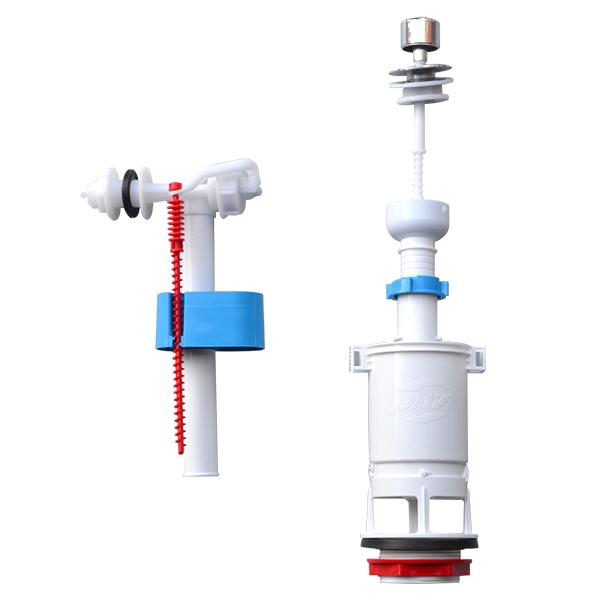 Верхня подачаКомплектація: Впускний механізм - 1 шт., зливний механізм - 1 шт., комплект прокладок - 1 шт., монтажний комплект 1 шт., заглушка - 1 шт. Країна-виробник Німеччина Матеріал Пластик Розмір різьби 1/2 дюйм.шт.303Сифон для піддона з ревізією 1 1/2" *40/50 та гофротрубою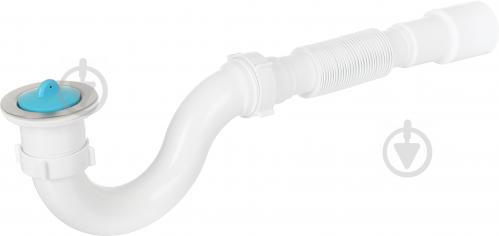 Колір:  білий.Діаметр горловини:  50 мм. Діаметр випуску в каналізацію:  40/50 мм. Тип сифона:  для душового піддона Тип відкриття/перекриття зливного отвору:  ручний (пробка)Діаметр підключення:  1 1/2" Матеріал корпусу:  пластикКраїна-виробник: Україна.Гарантія:  12 міс.шт.10